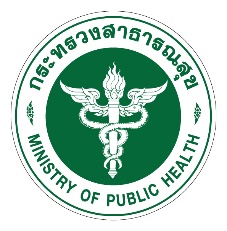 เอกสารประกอบการคัดเลือกบุคคลเพื่อแต่งตั้งให้ดำรงตำแหน่ง(กรณีการย้าย การโอน ตำแหน่งประเภทวิชาการ ระดับชำนาญการ–เชี่ยวชาญและการเลื่อนขึ้นแต่งตั้งให้ดำรงตำแหน่งประเภทวิชาการ ระดับชำนาญการ–ชำนาญการพิเศษของ........................................................(ชื่อ/สกุล).............................................................ตำแหน่ง..........................................ตำแหน่งเลขที่........................................................................................(ส่วนราชการ)...................................................................เพื่อแต่งตั้งให้ดำรงตำแหน่ง.................................ตำแหน่งเลขที่..............................................................................(ส่วนราชการ)........................................แบบฟอร์มเพื่อขอรับการคัดเลือกเพื่อแต่งให้ดำรงตำแหน่งประเภทวิชาการ(กรณีการย้าย การโอน ตำแหน่งประเภทวิชาการ ระดับชำนาญการ – เชี่ยวชาญและการเลื่อนขึ้นแต่งตั้งให้ดำรงตำแหน่งประเภทวิชาการ ระดับชำนาญการ – ชำนาญการพิเศษข้อมูลส่วนบุคคลข้อมูลส่วนบุคคลข้อมูลส่วนบุคคลชื่อ ...........................................................................ตำแหน่ง ...............................................................ตำแหน่งเลขที่ .............................................ส่วนราชการ กลุ่มงาน................................................................... โรงพยาบาลปัตตานีสำนักงานสาธารณสุขจังหวัดปัตตานี สำนักงานปลัดกระทรวงสาธารณสุขดำรงตำแหน่งนี้เมื่อ.......................................................อัตราเงินเดือนปัจจุบัน...........................................บาทขอรับการคัดเลือกเพื่อแต่งตั้งให้ดำรงตำแหน่ง............................................... (ด้าน............................)ตำแหน่งเลขที่............................ส่วนราชการ กลุ่มงาน............................................................โรงพยาบาลปัตตานี สำนักงานสาธารณสุขจังหวัดปัตตานี สำนักงานปลัดกระทรวงสาธารณสุขประวัติส่วนตัว (จาก ก.พ. 7)เกิดวันที่....................เดือน................................พ.ศ....................อายุตัว................................ปี..........................เดือนอายุราชการ........................ปี..........................เดือนประวัติการศึกษาชื่อ ...........................................................................ตำแหน่ง ...............................................................ตำแหน่งเลขที่ .............................................ส่วนราชการ กลุ่มงาน................................................................... โรงพยาบาลปัตตานีสำนักงานสาธารณสุขจังหวัดปัตตานี สำนักงานปลัดกระทรวงสาธารณสุขดำรงตำแหน่งนี้เมื่อ.......................................................อัตราเงินเดือนปัจจุบัน...........................................บาทขอรับการคัดเลือกเพื่อแต่งตั้งให้ดำรงตำแหน่ง............................................... (ด้าน............................)ตำแหน่งเลขที่............................ส่วนราชการ กลุ่มงาน............................................................โรงพยาบาลปัตตานี สำนักงานสาธารณสุขจังหวัดปัตตานี สำนักงานปลัดกระทรวงสาธารณสุขประวัติส่วนตัว (จาก ก.พ. 7)เกิดวันที่....................เดือน................................พ.ศ....................อายุตัว................................ปี..........................เดือนอายุราชการ........................ปี..........................เดือนประวัติการศึกษาชื่อ ...........................................................................ตำแหน่ง ...............................................................ตำแหน่งเลขที่ .............................................ส่วนราชการ กลุ่มงาน................................................................... โรงพยาบาลปัตตานีสำนักงานสาธารณสุขจังหวัดปัตตานี สำนักงานปลัดกระทรวงสาธารณสุขดำรงตำแหน่งนี้เมื่อ.......................................................อัตราเงินเดือนปัจจุบัน...........................................บาทขอรับการคัดเลือกเพื่อแต่งตั้งให้ดำรงตำแหน่ง............................................... (ด้าน............................)ตำแหน่งเลขที่............................ส่วนราชการ กลุ่มงาน............................................................โรงพยาบาลปัตตานี สำนักงานสาธารณสุขจังหวัดปัตตานี สำนักงานปลัดกระทรวงสาธารณสุขประวัติส่วนตัว (จาก ก.พ. 7)เกิดวันที่....................เดือน................................พ.ศ....................อายุตัว................................ปี..........................เดือนอายุราชการ........................ปี..........................เดือนประวัติการศึกษาคุณวุฒิและวิชาเอก(ปริญญา/ประกาศนียบัตร)ปีที่สำเร็จการศึกษาสถาบันใบอนุญาตประกอบวิชาชีพ (ถ้ามี) (ชื่อใบอนุญาต....................................................................)	เลขที่ใบอนุญาต.........................................................................................................................	วันออกใบอนุญาต...............................................วันหมดอายุ....................................................ใบอนุญาตประกอบวิชาชีพ (ถ้ามี) (ชื่อใบอนุญาต....................................................................)	เลขที่ใบอนุญาต.........................................................................................................................	วันออกใบอนุญาต...............................................วันหมดอายุ....................................................ใบอนุญาตประกอบวิชาชีพ (ถ้ามี) (ชื่อใบอนุญาต....................................................................)	เลขที่ใบอนุญาต.........................................................................................................................	วันออกใบอนุญาต...............................................วันหมดอายุ....................................................7. ประวัติการรับราชการ (จากการเริ่มรับราชการจนถึงปัจจุบัน แสดงเฉพาะที่ได้รับแต่งตั้งให้ดำรงตำแหน่งในระดับที่สูงขึ้นแต่ละระดับและการเปลี่ยนแปลงในการดำรงตำแหน่งในสายงานต่างๆ พร้อมแนบสำเนา ก.พ. 77. ประวัติการรับราชการ (จากการเริ่มรับราชการจนถึงปัจจุบัน แสดงเฉพาะที่ได้รับแต่งตั้งให้ดำรงตำแหน่งในระดับที่สูงขึ้นแต่ละระดับและการเปลี่ยนแปลงในการดำรงตำแหน่งในสายงานต่างๆ พร้อมแนบสำเนา ก.พ. 77. ประวัติการรับราชการ (จากการเริ่มรับราชการจนถึงปัจจุบัน แสดงเฉพาะที่ได้รับแต่งตั้งให้ดำรงตำแหน่งในระดับที่สูงขึ้นแต่ละระดับและการเปลี่ยนแปลงในการดำรงตำแหน่งในสายงานต่างๆ พร้อมแนบสำเนา ก.พ. 77. ประวัติการรับราชการ (จากการเริ่มรับราชการจนถึงปัจจุบัน แสดงเฉพาะที่ได้รับแต่งตั้งให้ดำรงตำแหน่งในระดับที่สูงขึ้นแต่ละระดับและการเปลี่ยนแปลงในการดำรงตำแหน่งในสายงานต่างๆ พร้อมแนบสำเนา ก.พ. 7วัน เดือน ปีตำแหน่งอัตราเงินเดือนสังกัด8. ประวัติการฝึกอบรมและดูงาน8. ประวัติการฝึกอบรมและดูงาน8. ประวัติการฝึกอบรมและดูงาน8. ประวัติการฝึกอบรมและดูงานปีระยะเวลาหลักสูตรหน่วยงานที่จัดอบรม9. ประสบการณ์ในการปฏิบัติงาน (เคยปฏิบัติงานเกี่ยวกับอะไรบ้างที่นอกเหนือจากข้อ 7 เช่น เป็นหัวหน้าโครงการ หัวหน้างาน กรรมการ อนุกรรมการวิทยากร อาจารย์พิเศษ เป็นต้น)........................................................................................................................................................................................................................................................................................................................................................................................................................................................................................................................................................................................................................................................................................................................10. ให้เลือกเสนอข้อใดข้อหนึ่งในข้อ 10.1 และ 10.2	10.1 ผลการปฏิบัติงานที่ผ่านมา หรือ	10.2 ข้อเสนอแนวคิดวิธีการพัฒนา/การแก้ปัญหางานที่ดำเนินการอยู่ในพื้นที่ให้มีคุณภาพและ	ประสิทธิภาพยิ่งขึ้นข้อ 10.1 ผลการปฏิบัติงานที่ผ่านมา1.  ชื่อผลงาน........................................................................................................................................................2.  ระยะเวลาที่ดำเนินการ....................................................................................................................................3.  ความรู้ทางวิชาการหรือแนวความคิดที่ใช้ในการดำเนินการ..............................................................................................................................................................................................................................................................................................................................................................................................................................................................................4.  สรุปสาระและขั้นตอนการดำเนินการ............................................................................................................................................................................................................................................................................................5.  ผู้ร่วมดำเนินการ (ถ้ามี) 1................................................................สัดส่วนของผลงาน..................................			  2................................................................สัดส่วนของผลงาน..................................6.  ส่วนของงานที่ผู้เสนอเป็นผู้ปฏิบัติ (ระบุรายละเอียดของผลงานพร้อมทั้งสัดส่วนของผลงาน)............................................................................................................................................................................................................................................................................................................................................................7.  ผลสำเร็จของงาน (เชิงปริมาณ/คุณภาพ)............................................................................................................................................................................................................................................................................................................................................................8.  การนำไปใช้ประโยชน์....................................................................................................................................................................................................................................................................................................................9.  ความยุ่งยากในการดำเนินการ/ปัญหา/อุปสรรค...........................................................................................................................................................................................................................................................................ข้อ 10.1 ผลการปฏิบัติงานที่ผ่านมา (ต่อ)10. ข้อเสนอแนะ................................................................................................................................................................................................................................................................................................................................		ขอรับรองว่าผลงานดังกล่าวข้างต้นเป็นความจริงทุกประการ						ลงชื่อ....................................................ผู้เสนอผลงาน						       (.................................................)						  ................/............................./.................		ขอรับรองว่าสัดส่วนหรือลักษณะงานในการดำเนินการของผู้เสนอข้างต้นถูกต้องตรงกับความเป็นจริงทุกประการ		ลงชื่อ..........................................			ลงชื่อ..........................................		(....................................................)			(....................................................)			ผู้ร่วมดำเนินการ					ผู้ร่วมดำเนินการ		............./......................../...............			............./......................../...............ข้อ 10.2 ข้อเสนอแนวคิดวิธีการพัฒนา/การแก้ปัญหางานที่ดำเนินการอยู่ในพื้นที่ให้มีคุณภาพและประสิทธิภาพมากยิ่งขึ้น		ของนาย/นาง/นางสาว.............................................................................................................เพื่อประกอบการแต่งตั้งให้ดำรงตำแหน่ง.........................................................(ด้าน.......................................)ตำแหน่งเลขที่................................ส่วนราชการ กลุ่มงาน................................................................................โรงพยาบาลปัตตานี สำนักงานสาธารณสุขจังหวัดปัตตานีเรื่อง.......................................................................................................................................................................		หลักการและเหตุผล................................................................................................................................................................................................................................................................................................		บท/วิเคราะห์/แนวคิด/ข้อเสนอ...........................................................................................................................................................................................................................................................................................................................................................................................................................................................		ผลที่คาดว่าจะได้รับ..........................................................................................................................................................................................................................................................................................................................................................................................................................................................................................................................................................................................................................................................................................................................................................................................................................................		ตัวชี้วัดความสำเร็จ...........................................................................................................................................................................................................................................................................................................................................................................................................................................................................................................................................................................................................................................................................................................................................................................................................................................					ลงชื่อ.............................................ผู้เสนอแนวคิด/วิธีการ					(.............................................................)					................/............................./...............ข้อ 10.2 ข้อเสนอแนวคิดวิธีการพัฒนา/การแก้ปัญหางานที่ดำเนินการอยู่ในพื้นที่ให้มีคุณภาพและประสิทธิภาพมากยิ่งขึ้น (ต่อ)11.  คำรับรองของผู้บังคับบัญชาที่กำกับดูแล	ได้ตรวจสอบข้อความและผลงานของนาย/นาง/นางสาว.........................................................................	ที่เสนอขอรับการคัดเลือกแล้วเห็นว่าถูกต้องตามความเป็นจริงทุกประการ						ลงชื่อ...........................................................						     (..............หัวหน้ากลุ่มงาน....................)						ตำแหน่ง.......................................................						.............../..................................../................						ลงชื่อ...........................................................						     (...............หัวหน้ากลุ่มภารกิจ................)						ตำแหน่ง.......................................................						.............../..................................../................12.  คำรับรองของผู้บังคับบัญชาเหนือขึ้นไป 1 ระดับ (ผู้อำนวยการโรงพยาบาลปัตตานี)	................................................................................................................................................................						ลงชื่อ...........................................................						     (.............................................................)						ตำแหน่ง.......................................................						.............../..................................../................       คำรับรองของผู้บังคับบัญชาเหนือขึ้นไป 1 ระดับ (นายแพทย์สาธารณสุขจังหวัดปัตตานี)	................................................................................................................................................................						ลงชื่อ...........................................................						     (.............................................................)						ตำแหน่ง.......................................................						.............../..................................../...............13.  สรุปผลการตรวจสอบคุณสมบัติของบุคคล	การพิจารณาคัดเลือกบุคคลเพื่อแต่งตั้งให้ดำรงตำแหน่ง...................................... (ด้าน.........................)	ชื่อ นาย/นาง/นางสาว...................................................................	ตำแหน่ง......................................... ตำแหน่งเลขที่......................................	กลุ่มงาน..........................................................โรงพยาบาลปัตตานี สำนักงานสาธารณสุขจังหวัดปัตตานี	สำนักงานปลัดกระทรวงสาธารณสุข	ขอรับการคัดเลือกเพื่อแต่งตั้งในตำแหน่ง................................................ (ด้าน................................)	ตำแหน่งเลขที่.......................... กลุ่มงาน..................................................โรงพยาบาลปัตตานี	สำนักงานสาธารณสุขจังหวัดปัตตานี สำนักงานปลัดกระทรวงสาธารณสุขคุณสมบัติการศึกษาคุณวุฒิการศึกษา(     ) ตรงตามคุณสมบัติเฉพาะสำหรับตำแหน่งใบอนุญาตประกอบวิชาชีพ (ถ้ากำหนดไว้)(     ) ตรงตามที่กำหนด เลขที่...........................     (     ) ไม่ตรงตามที่กำหนดระยะเวลาการดำรงตำแหน่ง(     ) ครบตามที่กำหนดไว้ในมาตรฐานกำหนดตำแหน่ง  (     ) ไม่ครบระยะเวลาขั้นต่ำในการดำรงตำแหน่งหรือเคยดำรงตำแหน่งในสายงานที่จะแต่งตั้ง(ให้รวมถึงการดำรงตำแหน่งในสายงานอื่นที่เกี่ยวข้องหรือเคยปฏิบัติงานอื่นที่เกี่ยวข้องหรือเกื้อกูลด้วย)(     ) ครบตามที่ ก.พ. กำหนด		(     ) ไม่ครบสรุปผลการตรวจสอบคุณสมบัติของบุคคล(     ) อยู่ในหลักเกณฑ์ที่จะดำเนินการต่อไปได้	(     ) ไม่อยู่ในหลักเกณฑ์เนื่องจาก......................(     ) อยู่ในหลักเกณฑ์ที่จะดำเนินการต่อไปได้แต่ต้องให้คณะกรรมการพิจารณาเรื่องระยะเวลาขั้นต่ำในการดำรงตำแหน่ง			ลงชื่อ.....................................บุคลากรหรือผู้รับผิดชอบงานการเจ้าหน้าที่			(...................................................)			.........../.........................../............14.  ผลการพิจารณาคัดเลือกบุคคล กรณีตำแหน่งเลื่อนไหลและมีคนครอง	ชื่อผู้ขอรับการคัดเลือก........................................................................	(     ) ได้รับการคัดเลือกให้แต่งตั้งได้	(     ) ไม่ได้รับการคัดเลือก		ระบุเหตุผล.................................................................................................................................……………………………………………………………………………………………………………………………………………………………				ลงชื่อ................................................ผู้มีอำนาจสั่งบรรจุตามมาตรา 57				     (..................................................)				  .............../.........................../...............15.  ผลการพิจารณาคัดเลือกบุคคล กรณีนอกเหนือจากข้อ 14	(     ) ได้รับการคัดเลือกให้แต่งตั้งได้	(     ) ไม่ได้รับการคัดเลือก		ระบุเหตุผล...............................................................................................................................................................................................................................................................................................................				ลงชื่อ................................................ประธานคณะกรรมการคัดเลือก				     (..................................................)				  .............../.........................../...............	(     ) เห็นชอบ	(     ) มีความเห็นแตกต่าง เนื่องจาก.....................................................................................................................................................................................................................................................................................				ลงชื่อ................................................ผู้มีอำนาจสั่งบรรจุตามมาตรา 57				     (..................................................)				  .............../.........................../...............